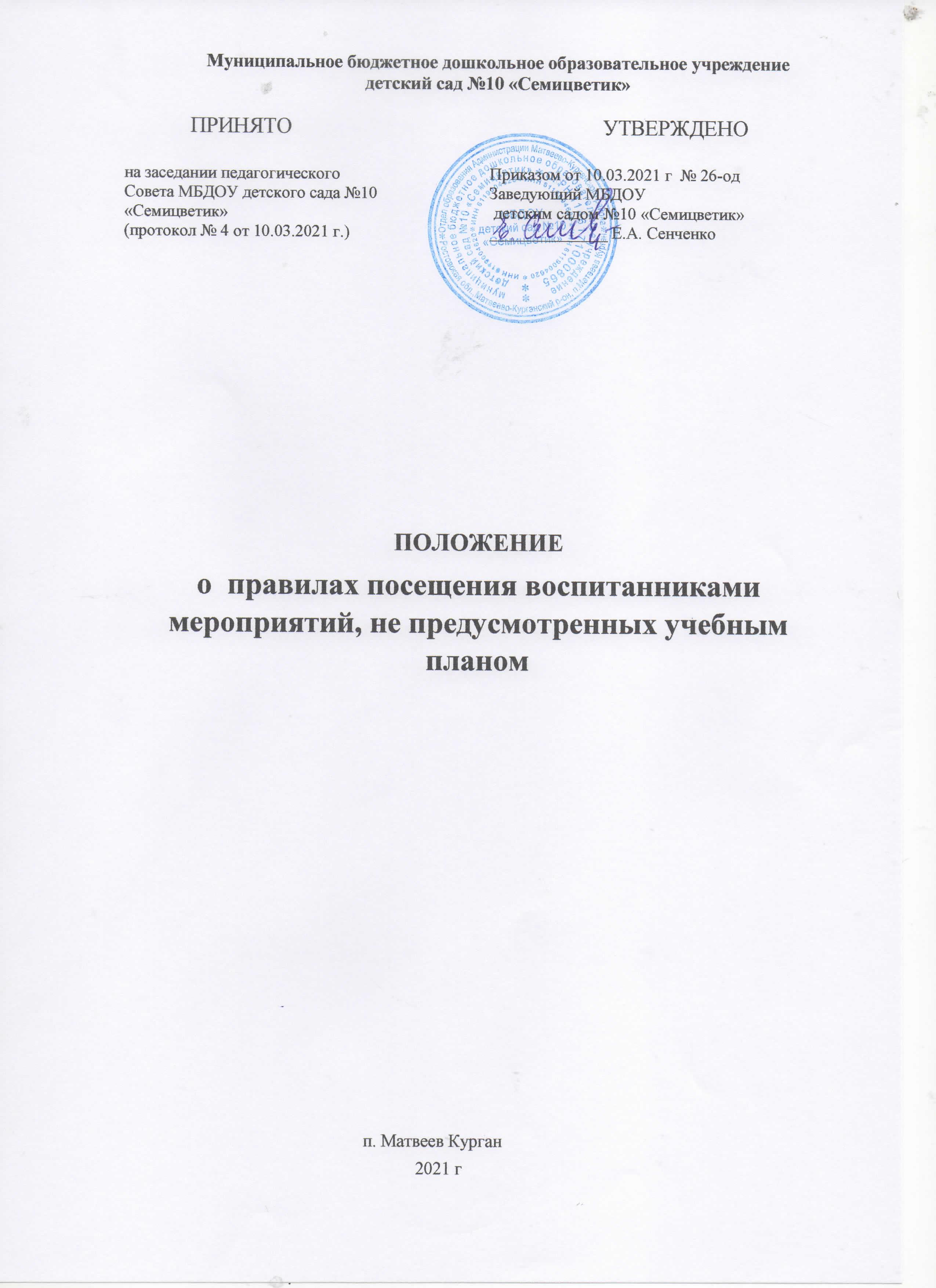 1. Общие положения1.1. Настоящее Положение о правилах посещения воспитанниками мероприятий, не предусмотренных учебным планом (далее – Положение) муниципального бюджетного дошкольного образовательного учреждения детского сада №10 «Семицветик»  (далее – МБДОУ), разработано в соответствии с Федеральным законом от 29.12.2012 № 273-ФЗ «Об образовании в Российской Федерации», Уставом МБДОУ.1.2. Положение определяет правила посещения воспитанниками  мероприятий, проводимых в МБДОУ  и не предусмотренных учебным планом, а также права, обязанности и ответственность организатора, участников и зрителей указанных мероприятий.1.3. Положение является обязательным для всех участников и зрителей мероприятий. Принимая решение о посещении мероприятия, участник и зритель подтверждают свое согласие с Положением.2. Мероприятия, не предусмотренные учебным планом 2.1. К мероприятиям, не предусмотренным учебным планом, относятся: интеллектуальные игры и тематические встречи, праздники, театральные постановки, выставки, конкурсы, фестивали, спортивные соревнования, организатором которых выступает МБДОУ.2.2. МБДОУ организует мероприятия для участников и зрителей, перечень которых утверждается приказом заведующего.2.3. Перечень мероприятий на текущий учебный год включается в годовой план работы, который утверждается приказом заведующего и размещается на официальном сайте МБДОУ.2.4. На мероприятии обязательно присутствие воспитателей, воспитанники чьих групп участвуют в мероприятии, и (или) педагогических работников, назначенных приказом заведующего МБДОУ или уполномоченного им лица.2.5. План проведения каждого конкретного мероприятия и должностное лицо, ответственное за организацию и проведение мероприятия, утверждаются приказом заведующего МБДОУ или уполномоченного им лица.2.6. Сценарием мероприятия могут быть установлены требования к внешнему виду участников и зрителей мероприятия. 	3. Участие в мероприятии3.1. Воспитанники вправе посещать мероприятия, не предусмотренные учебным планом и организованные для данной категории воспитанников в соответствии с Положением.3.2. Участниками и зрителями мероприятий могут быть:– воспитанники МБДОУ;– родители (законные представители), иные родственники воспитанников;– работники МБДОУ;– лица, не являющиеся участниками образовательных отношений и приглашенные МБДОУ на мероприятие;– сопровождающие лица детей с ОВЗ, являющихся участниками, зрителями или приглашенными лицами.3.3. Круг участников и зрителей мероприятия определяется МБДОУ самостоятельно с учетом направленности и тематики организуемого мероприятия, а также места его проведения и его пропускной способности.3.4. Перечень приглашенных лиц утверждается заведующим МБДОУ или уполномоченным им лицом.3.5. В целях обеспечения безопасности воспитанников и работников МБДОУ на мероприятия не допускаются лица, не являющиеся участниками и зрителями мероприятия.3.6. Вход и пребывание на территории и в здании МБДОУ всех участников и зрителей мероприятия осуществляются заблаговременно в соответствии с установленным пропускным и внутриобъектовым режимом МБДОУ.3.7. Участие воспитанников в мероприятиях, организуемых органами местного самоуправления, органами государственной власти, юридическими или физическими лицами, участником которых заявлен МБДОУ или его воспитанники, осуществляется на добровольной основе.3.8. Администрация МБДОУ заблаговременно извещает родителей (законных представителей) воспитанников о мероприятии, указанном в пункте 3.7 порядка, и условиях участия в нем. 4. Права и обязанности организатора, участников и зрителей мероприятий4.1. МБДОУ как организатор мероприятия вправе:4.1.1. Осуществлять видеонаблюдение при проведении мероприятия.4.1.2. Контролировать соблюдение участниками и зрителями порядка.4.1.3. Обеспечить эвакуацию участников и зрителей мероприятия в случае угрозы и (или) возникновения чрезвычайной ситуации.4.2. МБДОУ как организатор мероприятия обязано:4.2.1. Обеспечить безопасность участников и зрителей при проведении мероприятия.4.2.2. Обеспечить при необходимости оказание первичной медико-санитарной помощи в порядке, установленном законодательством в сфере охраны здоровья.4.3. МБДОУ не несет ответственность за деньги, документы, ценные вещи, оставленные без присмотра участниками и зрителями мероприятия.4.4. Участники и зрители мероприятий вправе:4.4.1. Проводить фото-, видеосъемку, аудиозапись мероприятия, если это не мешает проведению мероприятия, другим его участникам и зрителям, в порядке, предусмотренном локальными нормативными актами МБДОУ.4.4.2. Пользоваться средствами связи, если это не мешает проведению мероприятия, другим его участникам и зрителям, в порядке, предусмотренном локальными нормативными актами МБДОУ.4.4.3. Пользоваться предметами с символикой, изображениями, надписями, сделанными в целях поддержки участников спортивных и тому подобных мероприятий, если такие предметы не носят оскорбительный характер и их использование не мешает проведению мероприятия, другим его участникам и зрителям.4.5. Участники и зрители обязаны:4.5.1. Соблюдать порядок на мероприятии.4.5.2. Выполнять обоснованные требования ответственного за организацию и проведение мероприятия.4.5.3. Соблюдать установленный пропускной и внутриобъектовый режим МБДОУ.4.5.4. Действовать согласно указаниям ответственных за безопасность на мероприятии лиц в случае возникновения чрезвычайной ситуации.4.6. Участникам и зрителям запрещено:4.6.1. Проносить оружие, легковоспламеняющиеся, взрывчатые, ядовитые, химические вещества и предметы.4.6.2. Проносить громоздкие предметы, длина, ширина и высота которых превышает 150 см, длинномерные предметы, длина которых превышает 220 см, без письменного разрешения ответственного за организацию и проведение мероприятия.4.6.3. Проносить колющие и легко бьющиеся предметы без чехлов (упаковки), в том числе лыжи и коньки, иной инвентарь, необходимый для проведения мероприятия.4.6.4. Употреблять алкогольные, слабоалкогольные напитки, пиво, наркотические средства и психотропные вещества, их прекурсоры и аналоги и другие одурманивающие вещества.4.6.5. Курить в здании, на территории МБДОУ.4.6.6. Играть в азартные игры.4.6.7. Использовать ненормативную лексику (сквернословить).4.6.8. Демонстрировать принадлежность к политическим партиям, религиозным течениям, неформальным объединениям, фанатским клубам.4.6.9. Осуществлять пропаганду политических, религиозных идей, а также идей, наносящих вред духовному или физическому здоровью человека.4.6.10. Наносить надписи и расклеивать объявления, плакаты и другую продукцию информационного или рекламного содержания без письменного разрешения ответственного за организацию и проведение мероприятия.4.6.11. Портить имущество МБДОУ или использовать его не по назначению, мусорить.4.6.12. Приходить на мероприятие с предметами, продуктами, которые могут испачкать других участников и зрителей.4.6.13. Создавать ситуации, мешающие проведению мероприятия.4.7. Участники и зрители, нарушившие требования пунктов 4.5, 4.6 Положения, удаляются с места проведения мероприятия и территории, и могут быть не допущены к другим мероприятиям МБДОУ.4.8. Участники и зрители мероприятия, причинившие ущерб МБДОУ, иным участникам и зрителям, несут ответственность в соответствии с законодательством.5. Информация о посещении воспитанниками мероприятий5.1. МБДОУ ведет учет воспитанников, посетивших мероприятия, не предусмотренные учебным планом.5.2. Формами учета посещения мероприятия являются:– списки участников мероприятия, порядок формирования которых и ответственных за их составление определяет ответственный за организацию и проведение мероприятия;– грамоты участникам, выдаваемые по итогам мероприятия;– иные документы, подтверждающие участие воспитанников в мероприятии и установленные сценарием мероприятия.5.3. Документы, подтверждающие участие в мероприятиях, не предусмотренных учебным планом, относятся к сведениям об индивидуальных достижениях воспитанника.5.4. Поощрение воспитанников за успехи в спортивной, научно-технической, творческой, экспериментальной и инновационной деятельности по итогам мероприятий, не предусмотренных учебным планом, осуществляется в порядке и на условиях, установленных соответствующим локальным нормативным актом МБДОУ.